ΣΥΛΛΟΓΟΣ ΕΚΠΑΙΔΕΥΤΙΚΩΝ Π. Ε.                    Μαρούσι 4 – 2 – 2023                                                                                                                   ΑΜΑΡΟΥΣΙΟΥ                                                   Αρ. Πρ.: 37Ταχ. Δ/νση: Μαραθωνοδρόμου 54                                             Τ. Κ. 15124 Μαρούσι                                                            Τηλ.: 2108020788 Fax:2108020788                                                       Πληροφ.: Δ. Πολυχρονιάδης 6945394406                                                                                     Email:syll2grafeio@gmail.com                                           Δικτυακός τόπος: http//: www.syllogosekpaideutikonpeamarousiou.grΠΡΟΣ:  ΤΑ ΜΕΛΗ ΤΟΥ ΣΥΛΛΟΓΟΥ ΜΑΣ Κοινοποίηση: Δ/νση Π. Ε. Β΄ Αθήνας, Δ. Ο. Ε., Συλλόγους Εκπ/κών Π. Ε. της χώρας, Δ/νση Π. Ε. Β΄ Αθήνας  Θέμα: « Ανακοίνωση για την τηλε-«εκπαίδευση» σε περιόδους κακοκαιρίας». Εν αναμονή της κακοκαιρίας η οποία ενδέχεται να οδηγήσει σε αναστολή λειτουργίας σχολείων είναι ανάγκη να υπενθυμίσουμε ότι η, ούτως ή άλλως λανθασμένη παιδαγωγικά, επιλογή της τηλε – «εκπαίδευσης» μπορεί να υλοποιηθεί αποκλειστικά και μόνο από τον χώρο του σχολείου. Κανείς/καμιά εκπαιδευτικός δεν είναι υποχρεωμένος/-η να πραγματοποιήσει τηλε – «εκπαίδευση» από το σπίτι του/της. Επομένως η ενδεχόμενη τηλε – «εκπαίδευση» είναι δυνατό να υλοποιηθεί μόνο εάν το σχολείο είναι προσβάσιμο από τις καιρικές συνθήκες  και εάν διαθέτει την σχετική τεχνική επάρκεια. Επιπρόσθετα, για άλλη μια φορά, τονίζουμε ότι διεκδικούμε το αυτονόητο, δηλ.  να ληφθούν όλα εκείνα τα μέτρα που χρειάζονται ώστε σε περιόδους κακοκαιρίας και εντός του αστικού ιστού οι δρόμοι να είναι ανοιχτοί και τα σχολεία να μπορούν να λειτουργούν με ασφάλεια και να μην κλείνουν για τέτοιους λόγους.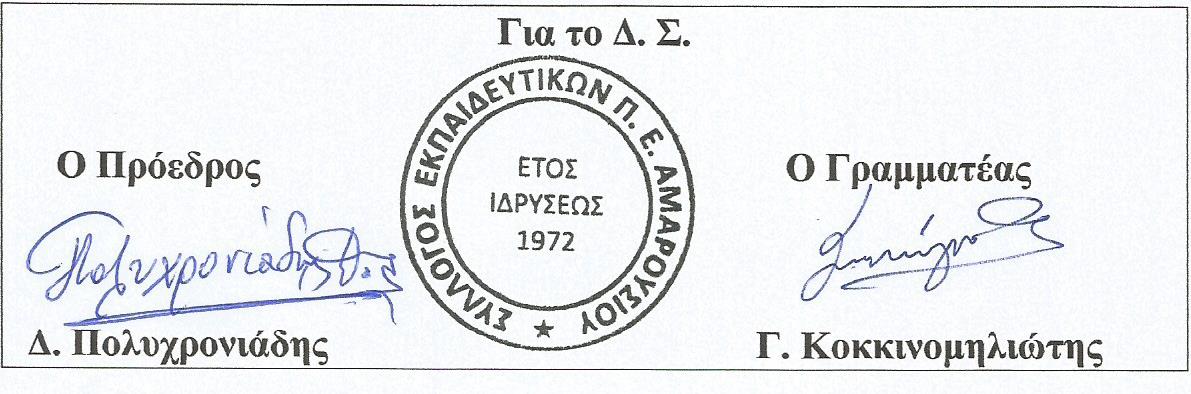 